1	Введение1.1	Рабочая группа Совета МСЭ по вопросам международной государственной политики, касающимся интернета (РГС-Интернет) была организована в качестве самостоятельной группы Резолюцией 1336 (Изм. 2015 г.) Совета в соответствии с Резолюциями 102 и 140 (Пересм. Пусан, 2014 г.) Полномочной конференции МСЭ. Состав РГС-Интернет ограничен Государствами-Членами при проведении открытых консультаций со всеми заинтересованными сторонами.1.2	Круг ведения РГС-Интернет, изложенный в Резолюции 1336 (изм. 2015 г.) Совета, заключается в том, чтобы выявлять, изучать и разрабатывать темы, связанные с вопросами международной государственной политики, касающимися интернета, включая вопросы, которые были определены в Резолюции 1305 Совета (2009 г.), и в связи с этим в надлежащих случаях:a)	распространять результаты своей работы среди Членов МСЭ и среди всех соответствующих международных организаций и заинтересованных сторон, активно занимающихся такими вопросами, для их рассмотрения в рамках их собственных процессов разработки политики;b)	рассматривать и обсуждать деятельность Генерального секретаря и Директоров Бюро, связанную с выполнением Резолюции 102 (Пересм. Пусан, 2014 г.), и в надлежащих случаях подготавливать вклады в эту деятельность;c)	инициировать и проводить открытые консультации со всеми заинтересованными сторонами на открытой и всеобъемлющей основе; результаты открытых консультаций будут представляться на рассмотрение в ходе обсуждений, проводимых в Рабочей группе Совета.1.3	Полномочная конференция в своей Резолюции 102 (Пересм. Пусан, 2014 г.) поручила Совету пересмотреть его Резолюцию 1344, чтобы дать указания РГС-Интернет, состав которой ограничен Государствами-Членами при открытых консультациях со всеми заинтересованными сторонами, и проводить такие открытые консультации в соответствии с руководящими указаниями, приведенными в этой Резолюции.1.4	В Резолюции 1344 Совета (Изм. 2015 г.) определены методы проведения открытых консультаций для РГС-Интернет.2	Деятельность РГС-Интернет2.1	РГС-Интернет провела свои восьмое и девятое собрания в рамках своей текущей работы, соответственно, 13–14 октября 2016 года и 6–7 февраля 2017 года. 2.2	Отчеты о восьмом и девятом собраниях РГС-Интернет были утверждены Группой. 2.3	Эти отчеты были распространены среди Членов МСЭ и среди всех соответствующих международных организаций и заинтересованных сторон, активно занимающихся такими вопросами, для их рассмотрения в рамках их собственных процессов разработки политики.2.4	РГС-Интернет провела также два раунда онлайновых и очных открытых консультаций: a) с февраля по сентябрь 2016 года по теме "Создание благоприятной среды для доступа в интернет", за которым 11 октября 2016 года последовало очное открытое консультационное собрание;b) с октября 2016 года по январь 2017 года по теме "Аспекты интернета, обеспечивающие развитие", за которым 3 февраля 2017 года последовало очное открытое консультационное собрание.2.5	Все отклики на онлайновые открытые консультации, а также краткие резюме очных консультаций, утвержденные участниками собраний, находятся в открытом доступе на веб-сайте РГС-Интернет.3	Выводы3.1	Совету предлагается принять к сведению отчеты о восьмом и девятом собраниях РГС-Интернет.3.2	Учитывая отсутствие консенсуса во время обсуждения поступивших предложений по поводу темы следующей открытой консультации, имевшего место на девятом собрании, Группа решила передать этот вопрос Совету 2017 года с целью рассмотрения и принятия любых необходимых мер, в зависимости от случая (см. раздел 5.4 Отчета о девятом собрании). Две темы для следующей открытой консультации, рассматриваемые РГС-Интернет, приведены в Приложении 1 ("Преодоление гендерного цифрового разрыва" и "Соображения государственной политики в отношении OTT"). Совету предлагается предоставить руководящие указания на предмет темы следующей консультации и начать консультацию.3.3	От имени РГС-Интернет Председатель выразил свою личную благодарность всем Государствам − Членам МСЭ, которые представили вклады и принимали участие в работе Группы, Генеральному секретарю, Заместителю Генерального секретаря, Директорам БСЭ, БР и БРЭ, а также Генеральному секретариату, в частности г-ну Притаму Малуру и г-же Деспойне Сарейдаки за их эффективную помощь во время восьмого и девятого собраний РГС-Интернет.Председатель: Маджед М. Аль-Мазиед(КОРОЛЕВСТВО САУДОВСКАЯ АРАВИЯ)ПРИЛОЖЕНИЕПреодоление гендерного цифрового разрываРГС-Интернет предлагает всем заинтересованным сторонам представлять вклады относительно достижения гендерного равенства пользователей интернета, уделяя особое внимание следующим вопросам:1. Какие существуют подходы и примеры передового опыта по расширению доступа в интернет и повышению уровня цифровой грамотности для женщин и девушек, в том числе в процессах принятия решений по государственной политике в отношении интернета?2. Какие существуют подходы и примеры передового опыта по созданию благоприятных условий для доступа МСП к ИКТ и использования ими ИКТ в развивающихся и наименее развитых странах, в частности в отношении МСП, которыми владеют или управляют женщины, с целью увеличения уровня участия в цифровой экономике?3. Каковы имеющиеся источники и механизмы оценки участия женщин в цифровой экономике с акцентом на МСП и микропредприятиях?4. Какие меры и политики можно предусмотреть для усиления роли женщин как предпринимателей и руководителей МСП, особенно в развивающихся и наименее развитых странах?5. Какие пробелы существуют в решении этих задач? Как их можно решить и какова роль правительств?Соображения государственной политики в отношении OTT"Принимая во внимание стремительное развитие информационно-коммуникационных технологий (ИКТ), которое привело к появлению услуг на базе интернета, которые часто называют "over-the-top" (далее OTT), всем заинтересованным сторонам предлагается внести свой вклад по следующим ключевым с точки зрения политики аспектам:• Какие возможности и последствия связаны с OTT?• Какие вопросы политики и регулирования связаны с OTT в общем и с аутентификацией личности в частности? Каким образом участники рынка OTT решают проблемы, связанные с неправомерным использованием услуг OTT?• Какой вклад участники рынка OTT и другие заинтересованные стороны вносят в аспекты, связанные с безопасностью, надежностью и конфиденциальностью потребителя? • Какие регуляторные подходы в отношении OTT могут способствовать созданию среды, в которой все заинтересованные стороны смогут процветать и преуспевать? Какая государственная политика необходима для предотвращения неправомерного использования услуг OTT без аутентификации? • Как участникам рынка OTT и операторам лучше сотрудничать друг с другом на местном и международном уровнях? Существуют ли примеры партнерских соглашений, которые можно было бы развивать?__________________СОВЕТ 2017
Женева, 15-25 мая 2017 года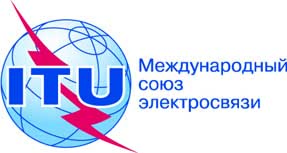 Пункт повестки дня: PL 1.3Документ C17/51-RПункт повестки дня: PL 1.331 марта 2017 годаПункт повестки дня: PL 1.3Оригинал: английскийОтчет Председателя Рабочей группы Совета по вопросам международной государственной политики, касающимся интернета (РГС-Интернет)Отчет Председателя Рабочей группы Совета по вопросам международной государственной политики, касающимся интернета (РГС-Интернет)РезюмеВ настоящем отчете в кратком виде представлены основные результаты восьмого и девятого собраний РГС-Интернет, которые проходили 13–14 октября 2016 года и      6–7 февраля 2017 года в соответствии с Резолюциями 102 (Пересм. Пусан, 2014 г.) и 140 (Пересм. Пусан, 2014 г.) ПК-14 и Резолюциями 1305 (2009 г.), 1336 (Изм. 2015 г.) и 1344 (Изм. 2015 г.) Совета.Необходимые действияСовету предлагается принять к сведению настоящий отчет и предоставить руководящие указания в отношении п. 3.2.____________Справочные материалыРезолюция 102 (Пересм. Пусан, 2014 г.), Резолюция 140 (Пересм. Пусан, 2014 г.)Резолюции Совета 1305 (2009 г.), 1336 (Изм. 2015 г.) и 1344 (Изм. 2015 г.)